г. Якутск, ул. Орджоникидзе, дом 27,                                                                                                                         11.05.2023Тел.: 42-33-78При опубликовании ссылка на Саха(Якутия)стат обязательна В пресс-релизе представлены данные оперативной отчетности за январь-март 2023 года. Сведения о численности и заработной плате работников, финансовом состоянии организаций, демографических показателях и миграции за январь-февраль 2023 года.ОБОРОТ ОРГАНИЗАЦИЙВ январе-марте 2023 года оборот организаций всех видов экономической деятельности               составил 637222,8 млн рублей, или 91,9% к январю-марту 2022 года.Снижение оборота организаций по сравнению с соответствующим периодом прошлого года связано со снижением показателя по виду экономической деятельности «Добыча полезных ископаемых» - на 17,2% (доля в общем обороте республики 67,9%).ПРОМЫШЛЕННОЕ ПРОИЗВОДСТВОВ январе-марте 2023 года индекс промышленного производства составил 103,7%                                           к соответствующему периоду предыдущего года, в том числе по видам экономической деятельности: «Добыча полезных ископаемых» – 103,0%, «Обрабатывающие производства» – 100,6%, «Обеспечение электрической энергией, газом и паром; кондиционирование воздуха» – 108,9%, «Водоснабжение; водоотведение, организация сбора и утилизации отходов, деятельность по ликвидации загрязнений» – 127,3%.По сравнению с январем-мартом предыдущего года увеличились объемы добычи газа горючего природного (газа естественного) (116,5%).Увеличилось производство свинины, кроме субпродуктов (107,3), изделий колбасных, включая изделия колбасные для детского питания (124,6%), молока, кроме сырого (105,7%), изделий хлебобулочных недлительного хранения (100,2%), кондитерских изделий (100,7%), )изделий ювелирных и их частей; ювелирных изделий из золота или ювелирных изделий из серебра и их частей (в 2,2 р.). Зафиксирован рост выработки электроэнергии (117,4%), пара и горячей воды (103,0%).По сравнению с январем-мартом 2022 года отмечено снижение объемов добычи угля каменного и бурого (97,4%) и угля каменного и бурого обогащенного (93,1%).Уменьшилось производство говядины, кроме субпродуктов (68,0%), мяса и субпродуктов пищевых домашней птицы (90,6%), лесоматериалов, продольно распиленных или расколотых, разделенных на слои или лущеных, толщиной более 6 мм; деревянных железнодорожных или трамвайных шпал, непропитанных (73,9%).СЕЛЬСКОЕ ХОЗЯЙСТВОПо предварительным данным, объем продукции сельского хозяйства всех сельхозпроизводителей (сельскохозяйственные организации, подсобные хозяйства, крестьянские (фермерские) хозяйства и индивидуальные предприниматели, хозяйства населения) в январе-марте 2023 года по сравнению с соответствующим периодом 2022 года уменьшился на 3,8%                                        (в сопоставимых ценах). На конец марта 2023 года поголовье крупного рогатого скота в хозяйствах всех категорий составило 188,4 тыс. голов (на 6,5% меньше по сравнению с аналогичной датой предыдущего года), из  него коров – 72,1 (на 4,1% меньше), свиней – 18,0 (на 4,8% меньше), лошадей – 180,4 (на 1,0% меньше), северных оленей – 157,4 (на 4,5% больше), птиц всех видов – 847,8 (на 3,6% меньше).Производство скота и птицы на убой (в живом весе) составило 1353,4 тонн (79,0% к январю-марту 2022 года), молока – 12553,3 тонн (100,5%), яиц – 41327,7 тыс. штук (111,5%).ИНВЕСТИЦИИ И СТРОИТЕЛЬСТВОВ январе-декабре 2022 г., по оценке, инвестиции в основной капитал составили 616285,2 млн рублей или 129,6% (в сопоставимых ценах) к январю - декабрю 2021 года.Объем работ, выполненных собственными силами по виду деятельности «Строительство»              (с учетом объема работ, не наблюдаемых прямыми статистическими методами), в январе-марте 2023 года составил 36387,7 млн рублей и увеличился по сравнению с январем-мартом 2022 года                                         в сопоставимых ценах на 21,9%.В январе-марте 2023 г. было введено 748 жилых домов общей площадью 152,7 тыс. кв. метров, что на 56,0% больше, чем в январе-марте 2022 года. Населением построено 714 индивидуальных жилых домов общей площадью 55,5 тыс. кв. метров (36,3% от общего объема жилья, введенного в январе-марте 2023 года), что на 41,5% меньше объема жилья, введенного                           в соответствующем периоде 2022 года.ТРАНСПОРТЗа январь-март 2023 года грузооборот автомобильного транспорта организаций всех видов экономической деятельности, не относящихся к субъектам малого предпринимательства, составил            163,0 млн тонно-километров (на 4,3% больше, чем в январе-марте 2022 года). Пассажирооборот автомобильного транспорта в январе-марте 2023 года составил 64,4 млн пассажиро-километров (на 137,8% больше, чем в январе-марте 2022 года).РЫНКИ ТОВАРОВ И УСЛУГВ январе-марте 2023 года оборот розничной торговли составил 73738,2 млн рублей, что                  в сопоставимых ценах на 1,7% выше, чем в январе-марте 2022 года. В расчете на душу населения розничная торговля товаров составила 73918 рублей.Оборот общественного питания (оборот ресторанов, баров, кафе, столовых при предприятиях и учреждениях, а также организаций, осуществляющих поставку продукции общественного питания) составил 6983,9 млн рублей, что в сопоставимых ценах на 3,1% выше, чем в январе-марте 2022 года. Населению республики было оказано платных услуг на сумму 24316,4 млн рублей, что                      в сопоставимых ценах на 1,3% выше, чем в январе-марте 2022 года. Наибольшее увеличение объема отмечено по видам услуг: транспортные – на 4,7% (доля 27,1%), коммунальные – на 6,1% (доля 22,6%), жилищные услуги – на 6,1% (доля 6,1%), медицинские – на 16,1% (доля 4,4%).ЦЕНЫВ марте 2023 года к предыдущему месяцу отмечен рост цен на потребительском рынке (100,4%), цен производителей промышленных товаров (104,3%), производителей сельскохозяйственной продукции (102,6%) и на продукцию (затраты, услуги) инвестиционного назначения (101,3%). Тарифы на грузовые перевозки остались без изменений. Индекс потребительских цен на товары и услуги в марте 2023 года по сравнению                                       с предыдущим месяцем составил 100,4%, в том числе на продовольственные товары – 100,3%, непродовольственные товары – 100,4%, услуги – 100,7%. Стоимость условного (минимального) набора продуктов питания в расчете на месяц                        в конце марта 2023 года составила 8805,4 рубля и по сравнению с предыдущим месяцем увеличилась на 0,4%В марте 2023 года по сравнению с предыдущим месяцем индекс цен производителей промышленных товаров, реализуемых на внутренний рынок составил 104,3%, в том числе в добыче полезных ископаемых – 105,7%, обрабатывающих производствах – 101,0%, обеспечении электрической энергией, газом и водой – 99,0%, в водоснабжении; водоотведении, организации сбора и утилизации отходов, деятельности по ликвидации загрязнений – 100,0%; производителей сельскохозяйственной продукции составил 102,6%, в том числе в растениеводстве – 102,6, животноводстве – 102,6%; сводный индекс цен на продукцию (затраты, услуги) инвестиционного назначения составил 101,3%, в том числе производителей на строительную продукцию – 100,3%, приобретения машин и оборудования инвестиционного назначения – 99,9%, на прочую продукцию (затраты, услуги) инвестиционного назначения – 108,0%, индекс тарифов на грузовые перевозки остался без изменений, в том числе                      по всем видам транспорта. ФИНАНСЫ ПРЕДПРИЯТИЙВ январе-феврале 2023 года, по оперативным данным, сальдированный финансовый результат (прибыль минус убыток) организаций составил 70634,5 млн рублей, или 104,1% к январю-февралю 2022 года. Прибыль получили 189 организаций (57,8% от общего числа отчитавшихся организаций)                   в размере 79930,6 млн рублей, что по сравнению с январем-февралем 2022 г. меньше на 10,7%. Убыток получили 138 организаций (42,2 % от общего числа отчитывающихся организаций) на сумму 9296,1 млн рублей, что что в 1,6 раза меньше уровня января-февраля 2022 года. На конец февраля 2023 года по сравнению с данными на конец января 2023 года: суммарная задолженность по обязательствам организаций составила 1070,4 млрд рублей и уменьшилась                       на 0,6%, из нее просроченная – 9,9 млрд рублей (0,9% от общей суммы задолженности) и уменьшилась на 6,8%; кредиторская задолженность составила 264,5 млрд рублей и уменьшилась на 9,6%, из нее просроченная – 9,7 млрд рублей (3,7% от общей суммы кредиторской задолженности) и уменьшилась на 5,9%; задолженность по полученным кредитам банков и займам организаций составила 806,0 млрд рублей и увеличилась на 2,8%, из нее просроченные долги – 0,2 млрд рублей (0,03% от общего объема задолженности по полученным кредитам банков и займам организаций) и уменьшилась                            на 34,6%; дебиторская задолженность составила 355,2 млрд рублей и увеличилась на 2,6%, из нее просроченная – 16,7 млрд  рублей (4,7% от общего объема дебиторской задолженности) и увеличилась на 8,6%.УРОВЕНЬ ЖИЗНИ НАСЕЛЕНИЯСреднемесячная номинальная начисленная заработная плата одного работника                         в январе-феврале 2023 года по сравнению с январем-февралем 2022 года повысилась на 14,7%                        и составила 93392,8 рубля. Реальная начисленная заработная плата по сравнению с январем-февралем 2022 года выросла на 1,8% (темп роста номинальной заработной платы 114,7% при темпе роста цен 112,87%).Просроченная задолженность по заработной плате (по кругу видов экономической деятельности, наблюдаемых в соответствии с Федеральным планом статистических работ),                                  по состоянию на 1 апреля 2023 года составила 6,5 млн рублей. Просроченная задолженность сложилась перед 45 работниками в одной организации. Задолженность из-за несвоевременного получения денежных средств из бюджетов всех уровней отсутствовала, вся задолженность по заработной плате образовалась из-за отсутствия у организации собственных средств. Просроченная задолженность                       по заработной плате в расчете на одного работника, перед которым имеется задолженность, составила 145489 рублей.По сравнению с предыдущим месяцем просроченная задолженность увеличилась на 2250 тыс. рублей или в 1,5 раза.ЗАНЯТОСТЬ И БЕЗРАБОТИЦАЧисленность рабочей силы в возрасте 15 лет и старше в январе-марте 2023 г. составила 515,4 тыс. человек (здесь и далее согласно методологическим указаниям Росстата численность является средней за период), в том числе занятых – 485,5 тыс. человек и безработных – 29,9 тыс. человек.                         По сравнению с соответствующим периодом предыдущего года численность занятых увеличилась на 4,4% (на 20,4 тыс. человек), число безработных снизилось на 14,8% (на 5,2 тыс. человек). Уровень безработицы в возрасте 15 лет и старше составил 5,8% (январь-март 2022 г. – 7,0%).Среднесписочная численность работников организаций (с учетом субъектов малого предпринимательства – юридических лиц) в январе-феврале 2023 года составила 360091 человек, что по сравнению с январем-февралем 2022 годом больше на 1,2%.Зарегистрированная безработица. По данным Государственного комитета Республики Саха             (Якутия) по занятости населения, на конец марта 2023 г. в органах службы занятости населения состояли на учете 6760 незанятых трудовой деятельностью граждан, из них 5256 человек имели статус безработного (по сравнению с соответствующим месяцем 2022 года меньше на 26,3%), в том числе 3111 человек получали пособие по безработице.Уровень зарегистрированной безработицы на конец марта 2023 года составил 1,1%,
что ниже соответствующего месяца предыдущего года (1,4%).ДЕМОГРАФИЧЕСКАЯ СИТУАЦИЯПо текущей оценке (с учетом итогов Всероссийской переписи населения 2020 года), численность постоянного населения на 1 января 2023 года составила 997565 человек, в том числе городского – 670281, сельского – 327284. По сравнению с предыдущим годом численность населения снизилась на 268 человек, или на 0,03%, городского - увеличилась на 1856 человек                    или 0,3%, сельского - уменьшилась на 2124 человек или 0,6%. В январе-феврале 2023 года по сравнению с соответствующим периодом 2022 года в целом                   по республике (по дате регистрации события в органах ЗАГСа):- число родившихся – 1773 человек (больше на 167 человек, или на 10,4%), число умерших –  1216 человек (меньше на 286 человек, или на 19,0%), число родившихся превысило умерших число                  на 45,8% (в январе -феврале 2022 г. - число умерших превысило число родившихся на 6,9%);- естественный прирост населения составил 557 человек (за январь-февраль 2022 г. - 104 человека).В январе-феврале 2023 года миграционная ситуация характеризовалась сменой миграционной убыли с 1457 человека на миграционный прирост 531 человек.В структуре миграционных потоков (суммы числа прибывших и выбывших) республики преобладала внутриреспубликанская миграция, на ее долю в январе-феврале 2023 года приходилось 52,7% от общей миграции, на внешнюю долю (для республики) миграцию – 47,3%. В январе-феврале 2022 года преобладала внешняя (для республики) миграция, на которую приходилось 55,8% от общей миграции, на внутриреспубликанскую миграцию – 44,2%. 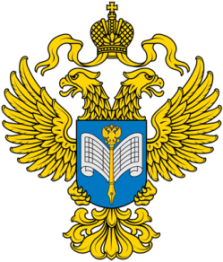 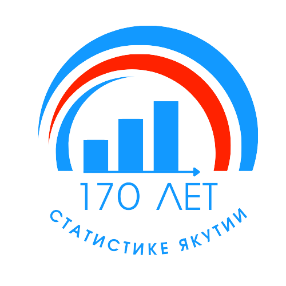 Территориальный органФедеральной службы государственной статистикипо Республике Саха (Якутия)Пресс-релиз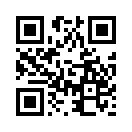 СайтСаха(Якутия)стата(http://sakha.gks.ru)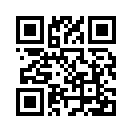 Вконтакте(vk.com/sakhastat)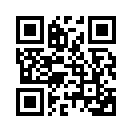 Одноклассники(ok.ru/sakhastat)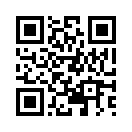 Telegram(t.me/statinfoykt)